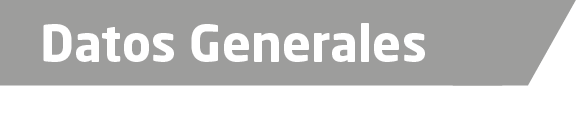 Nombre Noe Baez BarradasGrado de Escolaridad Maestría.Cédula Profesional (Licenciatura) Cédula profesional 3440554Teléfono de Oficina 274-74-3-29-50Correo Electrónico abogadobaez07@hotmail.comDatos GeneralesFormación Académica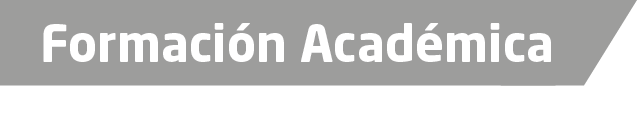 1994-1998 Licenciatura en Derecho, Facultad de Derecho de la Universidad Veracruz.2013-2013.- Diplomado en Juicios Orales, Instituto de Posgrados de Xalapa, ver.2014-2106 Maestría en el “Sistema Acusatorio Adversaríalcon Enfoque en Juicios Orales”, en el Colegio Libre de Derecho, Campus Misantla. Ver.Trayectoria Profesional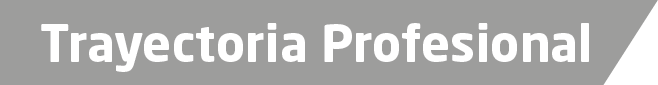 1998-1999- Juez Municipal, Misantla, ver.2000-2001.- Encargado del Área Jurídica del CE.RE.SO. Misantla; Ver.2001-2004.- Asesor Jurídico, H. Ayuntamiento Juchique de Ferrer, Ver.2008-2010.-Asesor Jurídico H. Ayuntamiento Juchique de Ferrer., Ver.2011-2012.- Asesor Jurídico H. Ayuntamiento Yecuatla, Ver.2013-2015.-Auxiliar Ministerio Publico Colipa, Ver.2015-2016.-Auxliar Admtivo. -Cd, Isla, Ver.2016-2017.-Fiscal 5º. Tierra blanca, Ver.20Conocimiento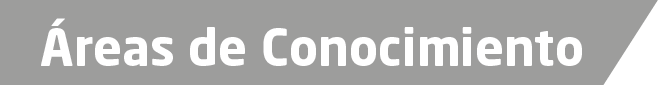 Derecho CivilDerecho PenalDerecho Administrativo.